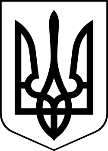 МЕНСЬКА МІСЬКА РАДА(шістнадцята сесія восьмого скликання)РІШЕННЯ25 січня 2022 року	м. Мена	№ 13Про визначення видів безоплатних суспільно корисних робіт та об’єктів, на яких засуджені/порушники будуть відбувати покарання/стягнення у виді громадських робіт на території Менської міської територіальної громади на 2022 рікРозглянувши звернення Корюківського районного сектору № 1 філії Державної установи «Центр пробації» в Чернігівській області про визначення об’єктів та видів безоплатних суспільно корисних робіт, на яких будуть відбувати покарання/стягнення у виді громадських робіт засуджені/ порушники, відповідно до ст. 56 Кримінального кодексу України, ст. 36 Кримінально-виконавчого кодексу України, ст. 301 та 3213 Кодексу України про адміністративні правопорушення та керуючись ст. 26 Закону України «Про місцеве самоврядування в Україні», Менська міська рада ВИРІШИЛА:Визначити види безоплатних суспільно корисних робіт та об’єкти, на яких засуджені/порушники будуть відбувати покарання/стягнення у виді громадських робіт на території Менської міської територіальної громади за направленням уповноваженого органу з питань пробації  згідно додатків 1-18 до даного рішення.2. Комунальному підприємству «Менакомунпослуга», старостам старостинських округів забезпечити:  контроль за виконанням засудженими/порушниками призначених їм робіт;своєчасне повідомлення Корюківського районного сектору № 1 філії Державної установи «Центр пробації» в Чернігівській області про ухилення засудженого/порушника від виконання громадських робіт;ведення обліку та інформування Корюківського районного сектору № 1 філії Державної установи «Центр пробації» в Чернігівській області про кількість відпрацьованих засудженим/порушником годин.3. Контроль за виконанням рішення покласти на заступника міського голови з питань діяльності виконавчих органів ради С.М. Гаєвого.Міський голова	    Геннадій ПРИМАКОВДодаток 1до рішення 16 сесії Менської міської ради 8 скликання25 січня 2022 року № 13Об’єктина яких засуджені та правопорушники будуть відбуватипокарання (стягнення) у вигляді громадських робіт в  КП «Менакомунпослуга» по місту Мена.Парк ім. Т.Г.Шевченка;Парк біля стоматологічної поліклініки;Центральний парк та сквер біля Троїцького ринку;Центральні вулиці міста: Героїв АТО, Сіверський шлях, Чернігівський шлях,  Шевченка, Армійська, Титаренка Сергія;Кладовища міста.Види громадських робітякі засуджені та правопорушники будуть виконувати в  КП «Менакомунпослуга» по місту Мена.Прибирання сміття по центру міста, доріжок в парках скверах міста;Підмітання тротуарів в центрі міста;Вирубка сухих гілок, кущів;Обкошування трави на узбіччях;Роздільний збір окремих компонентів ТПВ (скло, полімери) на міському полігоні;Рубання дров для міської лазні.Додаток 2до рішення 16 сесії Менської міської ради 8 скликання25 січня 2022 року № 13Об’єктина яких засуджені та правопорушники будуть відбуватипокарання (стягнення) у вигляді громадських робіт на території Лісківського старостинських округів 1. ФАПи с. Ліски, с.Максаки2.  Кладовища с.Ліски, с.Майське,с. Максаки, с. Луки3. Сільські  парки с.Ліски, с. Максаки4. Дитячий садок с.Ліски, с.Максаки5. ЗОШ с. Ліски6. Вулиці с.Ліски, с.Майське, с.Максаки, с. Луки7. Сільські клуби8. Територія придорожніх смуг Види громадських робітякі засуджені та правопорушники будуть виконувати на території Лісківського старостинського округу	1. Прибирання та облаштування територій     2. Роботи, пов’язані з благоустроємДодаток 3до рішення 16 сесії Менської міської ради 8 скликання25 січня 2022 року № 13Об’єктина яких засуджені та правопорушники будуть відбуватипокарання (стягнення) у вигляді громадських робіт на території Бірківського старостинського округу1. Кладовище.2. Парк3. Дитячий садок.4. Вулиця Армійська, Вишнева, Вербова, Довженка.5. Сільський клуб.6. Територія придорожніх смуг.Види громадських робітякі засуджені та правопорушники будуть виконувати на території Бірківського старостинського округу1. Прибирання та облаштування територій.2. Роботи, пов’язані з благоустроєм.Додаток 4до рішення 16 сесії Менської міської ради 8 скликання25 січня 2022 року № 13Об’єктина яких засуджені та правопорушники будуть відбуватипокарання (стягнення) у вигляді громадських робіт на території Макошинського старостинського округу1. ФП с. Остапівка3. Селищний парк4. ДНЗ «Сонечко»5. Макошинський ЗЗСО І-ІІІ ступенів6. Вулиці селища7. Сільський клуб с. Остапівка8. Територія придорожніх смуг9. Територія Макошинської амбулаторії ЗПСМ та паліативного відділення       Менської МЛ10. Селищний Будинок культуриВиди громадських робітякі засуджені та правопорушники будуть виконувати на території Макошинського старостинського округу Прибирання та облаштування територій. Роботи, пов’язані з благоустроєм.Додаток 5до рішення 16 сесії Менської міської ради 8 скликання25 січня 2022 року № 13Об’єктина яких засуджені та правопорушники будуть відбуватипокарання (стягнення) у вигляді громадських робіт на території Стольненського старостинського округу	Території адмінприміщення старостинського округу,Дитячого садка, школи,Будинку  культури, Вулиці сіл старостинського округу, Територія торгівельного майданчика, Пам’ятники, братські могили та інші місця поховання загиблих           захисників Вітчизни,     7.  Береги річки,     8.  Території парку та скверу     9.  Автобусна зупинка,    10 .  Узбіччя доріг,    11.  КладовищаВиди громадських робітякі засуджені та правопорушники будуть виконувати на території Стольненського старостинського округуУпорядкування меморіалів, пам’ятників, братських могил та інших місць поховання загиблих захисників Вітчизни, утримання у належному  стані кладовищБлагоустрій та озеленення територій населених пунктів, об'єктів соціальної сфери, зон відпочинку і туризму: побілка бордюрів та дерев, підкошування трави, прибирання опалого листя, фарбування парканів, ліквідація сміттєзвалищ та снігових заметів в населених пунктах старостинського округуРоботи з відновлення, ремонту та догляду пам'яток архітектури, історії та культуриПрибирання та утримання в належному стані придорожніх смуг, вирубка чагарників вздовж доріг5.Відновлення та благоустрій природних джерел та водоймищ, русел річок.6. Роботи по ремонту об’єктів соціальної сфери: дитячого дошкільного закладу, спортивних майданчиків, Будинку культури.Додаток 6до рішення 16 сесії Менської міської ради 8 скликання25 січня 2022 року № 13Об’єктина яких засуджені та правопорушники будуть відбуватипокарання (стягнення) у вигляді громадських робіт на території Феськівського старостинського округу1. ФАП2. Кладовище3. Сільський  парк  та   центр  села  4. Дитячий садок5. ЗОШ6.Будинок  культуриВиди громадських робітякі засуджені та правопорушники будуть виконувати на території Феськівського  старостинського округуПрибирання  та  облаштування територійРоботи пов’язані  з  благоустроєм та  ремонтомЗаготівля  дров для  опалення  приміщення дитячого  садкаДодаток 7до рішення 16 сесії Менської міської ради 8 скликання25 січня 2022 року № 13Об’єктина яких засуджені та правопорушники будуть відбувати покарання (стягнення) у вигляді громадських робіт на території Блистівського старостинського округуСміттєзвалище (паспорт МВВ №416 від 29.08.2014 року);Кладовище по вулиці Грушевського;Кладовище по вулиці Козацькій;Сквер біля сільської ради;     5.  Пам’ятка археології місцевого значення: Поселення (посад літописного               м.Блестовит, 1151 р);     6.  Могила радянського воїна Касткова В.Г;     7.  Могила радянського воїна Полосьмака М.М.;     8.  Пам’ятний знак воїнам-односельчанам, які загинули фронтах Великої             Вітчизняної війни 1941-1945 рр.;     9.  Пам’ятний знак стела «Клен пам’яті»;    10. Пам’ятний знак стела «Терентій Корень»;    11. Сквер біля сільського клубу;    12. Сквер на території колишньої контори;    13. Сквер по вулиці Довженка;    14. Клумби в центрі.Види громадських робітякі засуджені та правопорушники будуть виконувати на території Блистівського старостинського округу Прибирання та облаштування територій. Роботи, пов’язані з благоустроєм.Додаток 8до рішення 16 сесії Менської міської ради 8 скликання25 січня 2022 року № 13Об’єктина яких засуджені та правопорушники будуть відбуватипокарання (стягнення) у вигляді громадських робіт на території Семенівського старостинського округу1. ФАП2. Кладовище3. Сільський парк4. Дитячий садок5. Сільський клуб6. Територія придорожніх смуг та інше.Види громадських робітякі засуджені та правопорушники будуть виконувати на території Семенівського старостинського округу1. Прибирання та облаштування територій.2. Роботи, пов’язані з благоустроєм.Додаток 9до рішення 16 сесії Менської міської ради 8 скликання25 січня 2022 року № 13Об’єктина яких засуджені та правопорушники будуть відбуватипокарання (стягнення) у вигляді громадських робіт на території Куковицького старостинського округу1.Сільські кладовища в с.Куковичі, с.Загорівка і в с.Овчарівка.2.ФАП.3.Вулиці населених пунктів.4.Територія придорожніх смуг при в’їзді в населені пункти.5.Сільське озеро в с.Куковичі.6.Офіційні сміттєзвалища в с.Куковичі і в с.Загорівка.Види громадських робітякі засуджені та правопорушники будуть виконувати на території Куковицького старостинського округу1.Прибирання та облаштування територій.2.Роботи, пов’язані з благоустроєм.Додаток 10до рішення 16 сесії Менської міської ради 8 скликання25 січня 2022 року № 13Об’єктина яких засуджені та правопорушники будуть відбуватипокарання (стягнення) у вигляді громадських робіт на території Осьмаківсько-Ушнянського старостинського округу		В селі Осьмаки:ФАП Кладовище ДНЗ „Капітошка”Сільський клубТериторія придорожніх смуг Територія центру селаВ селі Ушня та селі Дібрівка:ФАПКладовищеСільський клубТериторія придорожніх смугТериторія центру селаВиди громадських робітякі засуджені та правопорушники будуть виконувати на території Осьмаківсько-Ушнянського старостинського округуПрибирання та облаштування територій.Роботи  пов’язані з благоустроєм.Додаток 11до рішення 16 сесії Менської міської ради 8 скликання25 січня 2022 року № 13Об’єктина яких засуджені та правопорушники будуть відбуватипокарання (стягнення) у вигляді громадських робіт на території Киселівського  старостинського округуДНЗ «Веселка»;Центр культури та дозвілля молоді;Територія придорожніх смуг, кладовищ  та паркових зон.Види громадських робітякі засуджені та правопорушники будуть виконувати на території Киселівського старостинського округу Благоустрій та озеленення території сіл старостинського округу; Підсобні роботи по ремонту об’єктів соціальної сфери;Упорядкування  територій кладовищ сіл старостинського округу; Заготівля дров для бюджетних організацій;Ліквідація стихійних сміттєзвалищ;Благоустрій спортивних  майданчиків.Додаток 12до рішення 16 сесії Менської міської ради 8 скликання25 січня 2022 року № 13Об’єктина яких засуджені та правопорушники будуть відбуватипокарання (стягнення) у вигляді громадських робіт на території Величківського старостинського округу1. ФАП.2. Кладовище.3. Сільська рада.4. ЗОШ.5. Вулиця Миру, Центральна.6. Сільський клуб.7. Територія придорожніх смуг.Види громадських робітякі засуджені та правопорушники будуть виконувати на території Величківського старостинського округу1. Прибирання та облаштування територій.2. Роботи, пов’язані із благоустроєм.Додаток 13до рішення 16 сесії Менської міської ради 8 скликання25 січня 2022 року № 13Об’єкти на яких засуджені та правопорушники будуть відбуватипокарання (стягнення) у вигляді громадських робіт на території Дягівського старостинського округуТериторії адмінприміщення старостинського округу,Дитячого садка, школи,Будинку  культури, Вулиці села, Територія торгівельного майданчика, Пам’ятники, братські могили та інші місця поховання загиблих           захисників Вітчизни,7.  Береги річки,8.  Території парків та скверів9.  Автобусна зупинка,10 .  Узбіччя доріг,11.  КладовищеВиди громадських робітякі засуджені та правопорушники будуть виконувати на території Дягівського старостинського округуУпорядкування меморіалів, пам’ятників, братських могил та інших місць поховання загиблих захисників Вітчизни, утримання у належному  стані кладовищБлагоустрій та озеленення територій населених пунктів, об'єктів соціальної сфери, зон відпочинку і туризму: побілка бордюрів та дерев, підкошування трави, прибирання опалого листя, фарбування парканів, ліквідація сміттєзвалищ та снігових заметів в населених пунктах старостинського округуРоботи з відновлення, ремонту та догляду пам'яток архітектури, історії та культуриПрибирання та утримання в належному стані придорожніх смуг, вирубка чагарників вздовж доріг5.Відновлення та благоустрій природних джерел та водоймищ, русел річок.6. Роботи по ремонту об’єктів соціальної сфери: дитячого дошкільного закладу, спортивних майданчиків, Будинку культури.Додаток 14до рішення 16 сесії Менської міської ради 8 скликання25 січня 2022 року № 13Об’єктина яких засуджені та правопорушники будуть відбуватипокарання (стягнення) у вигляді громадських робіт на території Синявського  старостинського округу1. Кладовища.2. Сільський парк.3. Дитячий садок.4. ЗОШ5. Дільнична лікарня.6. Територія центру села7. Територія придорожніх смуг.Види громадських робітякі засуджені та правопорушники будуть виконувати на території Синявського  старостинського округу1. Прибирання та облаштування територій.2. Роботи, пов’язані із благоустроєм.Додаток 15до рішення 16 сесії Менської міської ради 8 скликання25 січня 2022 року № 13Об’єктина яких засуджені та правопорушники будуть відбуватипокарання (стягнення) у вигляді громадських робіт на території Покровсько-Слобідського старостинського округуВ селі Покровське:1. ФАП.2. Кладовище.3. Сільський парк.4. ЗЗСО.5. Сільський клуб.6. Територія придорожніх смуг.7. Адмінбудівля.8. Стадіон.В селі Слобідка:1. ФАП.2. Кладовище.3. Сільський парк.4. Територія колишнього дитсадка.5. Територія колишньої ЗОШ.6. Сільський клуб.7. Територія придорожніх смуг.8. Відділення зв’язку.9. Адмінбудівля.10. Територія прибережних смуг.11. Стадіон.	Види громадських робітякі засуджені та правопорушники будуть виконувати на території Покровсько-Слобідського старостинського округу1. Прибирання та облаштування територій.2. Роботи, пов’язані із благоустроєм.Додаток 16до рішення 16 сесії Менської міської ради 8 скликання25 січня 2022 року № 13Об’єктина яких засуджені та правопорушники будуть відбуватипокарання (стягнення) у вигляді громадських робіт на території Данилівсько-Садового старостинського округу		В селі Данилівка:1. Кладовища.2. Сільський парк.3. Дитячий садок.4. ЗОШ5. Дільнична лікарня.6. Територія центру села7. Територія придорожніх смуг.В селах Садове, Нові Броди та Веселе:1. Кладовище.2. Сільський парк.3. Сільський клуб.4. Територія придорожніх смуг.	Види громадських робітякі засуджені та правопорушники будуть виконувати на території Данилівсько-Садового старостинського округу1. Прибирання та облаштування територій.2. Роботи, пов’язані із благоустроєм.Додаток 17до рішення 16 сесії Менської міської ради 8 скликання25 січня 2022 року № 13Об’єктина яких засуджені та правопорушники будуть відбуватипокарання (стягнення) у вигляді громадських робіт на території Волосківського старостинського округу1. Кладовище.2. Сільський парк.3. Дитячий садок.4. ЗОШ5. Територія центру села6. Територія придорожніх смуг.	Види громадських робітякі засуджені та правопорушники будуть виконувати на території Волосківського старостинського округу1. Прибирання та облаштування територій.2. Роботи, пов’язані із благоустроєм.Додаток 18до рішення 16 сесії Менської міської ради 8 скликання25 січня 2022 року № 13Об’єктина яких засуджені та правопорушники будуть відбуватипокарання (стягнення) у вигляді громадських робіт на території Городищенського старостинського округу1. ФАП2. Кладовище3. Сільський  парк  та  центр  села  4. Дитячий садок5. ЗОШ6. Клуб	Види громадських робітякі засуджені та правопорушники будуть виконувати на території Городищенського старостинського округу                 1. Прибирання та облаштування територій.                 2. Роботи, пов’язані із благоустроєм.